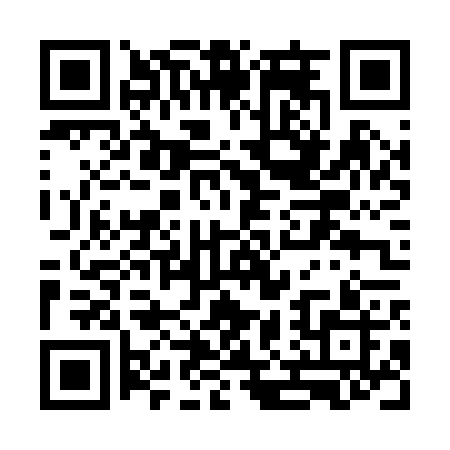 Prayer times for California Junction, Iowa, USAMon 1 Jul 2024 - Wed 31 Jul 2024High Latitude Method: Angle Based RulePrayer Calculation Method: Islamic Society of North AmericaAsar Calculation Method: ShafiPrayer times provided by https://www.salahtimes.comDateDayFajrSunriseDhuhrAsrMaghribIsha1Mon4:135:541:285:309:0210:432Tue4:135:551:285:309:0210:433Wed4:145:551:285:309:0110:424Thu4:155:561:295:309:0110:425Fri4:165:561:295:309:0110:416Sat4:175:571:295:309:0110:417Sun4:185:581:295:309:0010:408Mon4:195:581:295:309:0010:399Tue4:205:591:295:308:5910:3910Wed4:216:001:295:308:5910:3811Thu4:226:011:305:308:5810:3712Fri4:236:011:305:308:5810:3613Sat4:246:021:305:308:5710:3514Sun4:256:031:305:308:5710:3415Mon4:266:041:305:308:5610:3316Tue4:276:041:305:308:5510:3217Wed4:296:051:305:308:5510:3118Thu4:306:061:305:308:5410:3019Fri4:316:071:305:308:5310:2920Sat4:326:081:305:298:5310:2821Sun4:346:091:305:298:5210:2722Mon4:356:101:305:298:5110:2523Tue4:366:111:315:298:5010:2424Wed4:386:121:315:298:4910:2325Thu4:396:121:315:288:4810:2126Fri4:406:131:315:288:4710:2027Sat4:426:141:315:288:4610:1928Sun4:436:151:305:278:4510:1729Mon4:446:161:305:278:4410:1630Tue4:466:171:305:278:4310:1431Wed4:476:181:305:268:4210:13